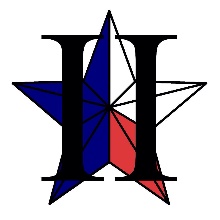 TEXAS JUNIOR COLLEGE STUDENT GOVERNMENT ASSOCIATIONREGION II EXECUTIVE BOARD MEETINGFriday, Sept. 14, 2018, 12:30 p.m., Brookhaven College, Room S-201Call to Order- Carlos E. Valbuena, President, called the TJCSGA Region II Executive Board Meeting to order at 2:31 PM. Roll Call- President: Carlos E. Valbuena, Brookhaven CollegeVice President: Joan George, El Centro CollegeSecretary: Rufeda Ali, Brookhaven CollegeParliamentarian: Mhakeda Shillingford, North Lake College (proxy used)Treasurer: Meesha Robinson, Tarrant County College (absent)Public Relations: Ruth Espinoza, Mountain View College (voice call)Host School: Vakayla Wilford, North Central Texas CollegeAdvisor: Brian Borski, Brookhaven CollegeCo-Advisor: Shanee Moore, El Centro CollegeQuorum has been met. Reading and Approval of the Agenda: Carlos E. Valbuena, President, entertained the motion to dispense with the reading of the agenda and approve them as written. Host school, so moved. Vice president- 2nd the motion No abstentionsNo discussion Aye’s have it! Motion carried.Reading and Approval of Minutes from Last Meeting: Carlos E. Valbuena, President, entertained the motion to dispense with the reading of the minutes and approve them as written. Host school, so moved. Parliamentarian- 2nd the motion No discussion No abstentionAye’s have itMotion carried Officer Reports- Did get the rooms and date confirmed Host School- Vakayla Wilford, North Central Texas CollegeRooms and date confirmed for the Region II Fall Conference in Gainesville. 4 rooms are arranged already, trying to get one more for the Fall ConferencePublic Relation- Ruth Espinoza, Mountain View College Updated the Region II website with the photograph and bio of region II executive board. Few are missing trying to get the bio and photographs of the missing ones as soon as possible. Need to get a group picture of the E-board for the social media. If any Region II schools have any event coming up, do let me know so I can post on Region II social media pages. Treasurer - Meesha Robinson, Tarrant County CollegeAbsentParliamentarian – Mhakeda Shillingford, North Lake College (proxy used) Nothing to reportSecretary- Rufeda Ali, Brookhaven CollegeI have asked Kroger and Eatzi’s for the donations for the Region II Fall Conference breakfast. Have to fill the form for Kroger to get the donations and still in conversation with Eatzi’s.  Vice President- Joan George, El Centro College I have been working with host school, trying to look for the guest speakers for the Region II Fall Conference. Derrick Payne will be one of the guest speakers for the conference. President- Carlos E. Valbuena, Brookhaven CollegeTried to reach different colleges for the donations- no response yet. Sam’s club is willing to give the donations, a form needs to be filled out by all the executive board members separately to receive 25-50$ each. Advisor- Brian Borski, Brookhaven College Trying to reach out to treasurer school to get the process done. Co-Advisor- Shanee Moore, El Centro CollegeI am delighted to be appointed as a co- advisor and excited to work with you all this year. Old BusinessConferenceTheme: Parliamentarian (proxy) made a motion to accept Hunger Games as the theme for Region II Conference. Vice president – 2nd the motion.No discussion No abstentionAye’s have itMotion carried. SponsorshipSam’s Club and other businesses:  Texas Army National Guard Host School Cafeteria Sam’s club Schools – Try to contact them again if there is still no response. Rooms and Schedule- Host school working with the Advisor for the itinerary of the Region II Fall Conference. Workshops- 1) Robert Rule of Order2) If key note speaker could do a workshop- motivational 3) Talk about the College Day 4) Reach advisors if they could do any workshops regarding engagement or student recruitment.  Committee Chair PositionsInterviews- already doneAppoint committee chairsAwards Committee Chair- Marifer and Precious Legislative Committee ChairResolutions Committee Chair- MatthewService Committee Chair- CelesteT-Shirt & Cheer/Social Committee Chair- ShamsaParliamentarian made the motion to approve these as co- committee chairs. Host school 2nd the motion. No discussion No abstentionsAye’s have it. Motion carried.New BusinessWebsite Update- The Region II website format needs to be changed a bit compared to the State’s website. Revision of Executive Board Meetings – no changesAnnouncements- October 27th, 2018 is the Summit Parade; its the half day conference.  September 28th, 2018 is the Texas Parade and El- Centro is hosting a small party after the Parade.  North Central Texas College E-Board wants to meet the Region II TJCSGA Executive board.  Adjournment- Carlos E. Valbuena, President, adjourn the TJCSGA Region II Executive Board Meeting at 3:07 PM. 